Прайс-лист на удобрения сезон 2021 г.Все удобрения линейки Batr дополнительно насыщены органическими кислотами (янтарная, лимонная, аскорбиновая)Наименование продукцииСостав препаратаНорма расходаПрименениеЦена, руб./кгСухие водорастворимые комплексные минеральные удобренияСухие водорастворимые комплексные минеральные удобренияСухие водорастворимые комплексные минеральные удобренияСухие водорастворимые комплексные минеральные удобренияСухие водорастворимые комплексные минеральные удобрения                             Производитель HUMINTECH GmbH (Германия)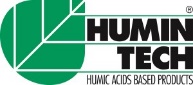                              Производитель HUMINTECH GmbH (Германия)                             Производитель HUMINTECH GmbH (Германия)                             Производитель HUMINTECH GmbH (Германия)                             Производитель HUMINTECH GmbH (Германия)ФУЛЬВИТАЛ ПЛЮС, 1.5 кг    750 г/кг фульвовых кислот;Fe-40г/кг; Zn-25г/кг; Mn-25г/кг;               Cu-10г/кг; Mg-70г/кг; S-60г/кг.100-150 г/гадля внекорневых подкормок2750ФУЛЬВИТАЛ ПЛЮС, 1.5 кг    750 г/кг фульвовых кислот;Fe-40г/кг; Zn-25г/кг; Mn-25г/кг;               Cu-10г/кг; Mg-70г/кг; S-60г/кг.200 г/тндля предпосевной обработки семян2750                             Производитель MCFP (Modern Company For Fertilizer Production) Иордания                             Производитель MCFP (Modern Company For Fertilizer Production) Иордания                             Производитель MCFP (Modern Company For Fertilizer Production) Иордания                             Производитель MCFP (Modern Company For Fertilizer Production) Иордания                             Производитель MCFP (Modern Company For Fertilizer Production) ИорданияАмко Универсал, мешок-25 кг%: NPK (10:50:10), MgО-0,6; Mn-0,05; Fe-0,05; B-0,01.1,0-2,0 кг/га  для внекорневых подкормок. 210Амко Универсал, мешок-10 кг%: NPK (10:50:10), MgО-0,6; Mn-0,05; Fe-0,05; B-0,01.1,0-2,0 кг/га  для внекорневых подкормок. 220Амко Рост, мешок-25 кг%: NPK (20:20:20), MgО-0,6; Mn-0,05; Fe-0,05; B-0,01; Zn-0,019.1,0-2,0 кг/га  для внекорневых подкормок. 235Амко Урожай, мешок-25 кг%: NPK (12:12:36), MgО-0,6; Mn-0,05; Fe-0,05; B-0,01; Zn-0,019.1,0-2,0 кг/га  для внекорневых подкормок. 235Амко Урожай, мешок-10 кг%: NPK (12:12:36), MgО-0,6; Mn-0,05; Fe-0,05; B-0,01; Zn-0,019.1,0-2,0 кг/га  для внекорневых подкормок. 245Амко Бор, мешок-20 кг%: B-11, MgО-3,0; Mn-3,0; Fe-0,05; SО3-10, рН активный комплекс.1,0-2,0 кг/га  для внекорневых подкормок. 340Амко Зерно, мешок-20 кг%: N-5,0; MgО-5,0; Сu-2,0; Mn-2,0; SО3-6,0.  1,0-2,0 кг/гадля внекорневых подкормок. 235Амко Кукуруза, мешок-20 кг%: N-4,0; Mn-5,0; SО3-13; Zn-5,0.  1,0-2,0 кг/гадля внекорневых подкормок. 225Жидкие комплексные органоминеральные удобренияЖидкие комплексные органоминеральные удобренияЖидкие комплексные органоминеральные удобренияЖидкие комплексные органоминеральные удобренияЖидкие комплексные органоминеральные удобрения                             Производитель ООО НПЦ «Сервис-Агро» (Татарстан)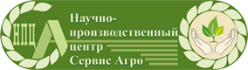                              Производитель ООО НПЦ «Сервис-Агро» (Татарстан)                             Производитель ООО НПЦ «Сервис-Агро» (Татарстан)                             Производитель ООО НПЦ «Сервис-Агро» (Татарстан)                             Производитель ООО НПЦ «Сервис-Агро» (Татарстан)Batr Gum,  10л%: В-0,18; Мо-0,05; SO3-1,2; Mgo-0,5; Zn-0,05; Cu-0,05; Fe-0,02; Mn-0,05; Co-0,005. Гуминовые к-ты-400,2-0,5Для предпосевного протравливания семян и клубней230Batr Gum,  10л%: В-0,18; Мо-0,05; SO3-1,2; Mgo-0,5; Zn-0,05; Cu-0,05; Fe-0,02; Mn-0,05; Co-0,005. Гуминовые к-ты-400,2-0,3Для внекорневой обработки230Batr 40N,  10л%: N-40; SO3-4,1; Mgo-0,32;  В-0,026; Zn-0,15; Cu-0,06; Fe-0,04; Mn-0,06; Мо-0,013; Co-0,01.2,0-3,0Для внекорневой подкормки230Batr Bor,  10л%: B-13; N-6; SO3-0,4; Mgo-0,06; Zn-0,026; Cu-0,026; Fe-0,04; Mn-0,026; Mo-0,06; Co-0,01.0,5-1,0-//-310Batr Max,  10л%: N-6; P2O5-7; K20-10; SO3-2,8; Mg-0,18; Zn-0,06; Cu-0,06; B-0,02; Fe-0,025; Mn-0,06; Co-0,01.0,2-1,0		-//-250Batr Мо,  10л%: Mo-8,0; N-4,00,2-1,0-//-750Batr S (сера),  10л%: SO3-25; N-8,0; MgO-1.1,0-3,0-//-190Batr Zn (цинк),  10л%: Zn-6,0; SO3-8,6; N-3,00,5-1,0-//-280Batr Cu (медь),  10л%: Cu-6; SO3-7,8; N-3,00,5-1,0-//-360